Saint Augustine (A.D. 354–430)Get this SparkNote to go!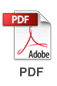 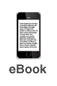 < Previous Section
Table of ContentsNext Section >
Themes, Arguments, and IdeasContextSaint Augustine of Hippo, whose full name was Aurelius Augustinus, was born in a.d. 354, in the city of Tagaste, in the Roman North African province of Numidia (now Algeria). His moderately well-to-do family was religiously mixed. His father, Patricius, was a pagan who still adhered to the old gods of Rome, and his mother, Monica, was a devout Christian. Such families were typical of this era, when paganism was in retreat and Christianity was spreading. Despite his mother’s strong influence, Augustine was not baptized a Christian until he was in his early thirties.Augustine was an intellectually gifted child, and his parents carefully schooled him so he could secure a good position for himself in the Roman civil service. At the age of seventeen, his parents sent him to Carthage to study. There, he quickly discovered the joys of sex, and he soon fell deeply in love with a woman who became the mother of his son, Adeodatus. Augustine never married this woman, but she remained his mistress for many years, a common arrangement in the fourth century.Augustine’s mother still harbored her ambitions for Augustine, and she persuaded him to get rid of his mistress and move to Italy, where he could secure a good career for himself—the reason he’d been so carefully schooled. Augustine listened to his mother and headed to Italy with her and his son. The three of them settled in Milan, the administrative capital of the Roman Empire at that time, and Augustine took up teaching. His mother soon had him engaged to a girl half his age who came from a wealthy and well-placed family. Augustine never married this girl and instead took up with another woman.In Milan, Augustine fell under the influence of Bishop Ambrose, and the two became good friends. In A.D. 386, a momentous event occurred in Augustine’s life: he heard a voice that told him to read the Bible. When he held the Bible, it fell open to Romans 13:13, a passage in the New Testament, in which he read that drunkenness and sexual indulgence should be abandoned. This passage had a profound effect on him, and there and then he decided to convert. Bishop Ambrose baptized both Augustine and his son. Not long afterward, Augustine’s mother died suddenly, and he went into deep depression. He emerged a changed man and decided to give up sex, leave the woman he was living with, and move back to North Africa with his son, where he would concentrate on being spiritual and contemplative.He settled near the town of Hippo Regius (now Annaba, Algeria). The townsfolk liked the idea of having a learned man nearby, and they suggested to Augustine that he become their bishop, since the seat was currently vacant. Augustine refused. However, tragedy struck again: his son died, and Augustine mourned greatly. The townsfolk once again approached him about becoming the bishop, and this time Augustine accepted, hoping that the rigorous demands of the position might keep him from thinking about his son. He was ordained as a priest in 391, and in 396 he became the bishop of Hippo, a position he undertook with conviction and would hold until his death. He ministered to his flock with great dedication, especially in the ensuing years of troubling uncertainty when the Roman Empire crumbled away, one province after another falling to the invading Germanic tribes. One tribe, the Vandals, who were responsible for the sacking of Rome in 410, sailed across the Mediterranean to North Africa and quickly overran it. The story goes that Augustine died in the year 430 in his bed, reading the Psalms, as the Vandals began to attack Hippo. He was buried in the city’s cathedral. In the eighth century, the Longobard king Liutprand removed Augustine’s remains to Pavia, Italy, to save them from the Muslims who had overrun North Africa. Augustine’s tomb is now in St. Peter’s Church in Pavia.Augustine wrote all his life, and his work includes books as well as letters and homilies, all written in Latin. His early works are purely philosophical, whereas his later writings concentrate solely on religious matters. After his conversion in 386, he wrote Against the Academics, in which he critiqued skepticism; On Free Choice of the Will, in which he dealt with the existence and problem of evil; The Catholic and Manichean Ways of Life, in which he explored the subject of ethics; and On the Teacher, in which he examined concepts of knowledge and language. These works formed the basis of his philosophy.In 401, five years after he became the bishop of Hippo, he published his Confessions, which is the first work of autobiography in Western literature. The Confessions is an account of his riotous early years of sensual living, but since he wrote the work in his later years, many philosophical passages appear as well. In the year 410, the unthinkable happened: the Vandals, a relatively obscure Germanic tribe, conquered Rome, looting and destroying much of the city and killing or raping many of its inhabitants. This calamitous event shook the entire Roman Empire to its core. In response to the anxiety and uncertainty felt by the Roman Christians, Augustine wrote The City of God, in which he reminds Christians that their true city was never Rome. Instead, their city is heaven itself, which alone is eternal. This attempt to understand a traumatic event gave Augustine the opportunity to elaborate his political theory, and The City of God became his most influential and widely read work.Augustine shaped the medieval mind more than any other thinker. He was concerned not only with philosophical inquiry but with the construction of Christian wisdom itself. He stated that it was possible to learn about the good, or God, by way of reason. Augustine established the paradigms for a theology of history, which regarded history in its totality and set forth a new view of human society, one that was harmonious, whole, and in the image of heaven. This first description of utopia would prove to be a rich vein in philosophy, influencing such thinkers as Thomas More, Leibniz, Campanella, and Karl Marx.Themes, Arguments, and IdeasThe Problem of EvilOne question preoccupied Augustine from the time he was a student in Carthage: why does evil exist in the world? He returned to this question again and again in his philosophy, a line of inquiry motivated by personal experience. Augustine lived in an era when the pillar of strength and stability, the Roman Empire, was being shattered, and his own life, too, was filled with turmoil and loss. First he lost his mistress, then his mother, and finally his son. To believe in God, he had to find an answer to why, if God is all-powerful and also purely good, he still allows suffering to exist.Augustine’s answers to this question would forever change Western thought. First, he states that evil exists because we have free will. God enables humans to freely choose their actions and deeds, and evil inevitably results from these choices. Even natural evils, such as disease, are indirectly related to human action, since they become evil only when in contact with people. According to this theory, a disease spreads only because men and women put themselves in harm’s way. Augustine gave a more theological explanation later in his life: we cannot understand the mind of God, and what appears evil to us may not be evil at all. In other words, we cannot judge God’s judgment. The roots of both of these answers stemmed from two philosophies, Manicheanism and Neoplatonism, which shaped Augustine’s ideas.Free Will and ResponsibilityBefore Augustine, Manicheanism was extremely influential among early Christians. Manicheanism was a cult that first arose in Roman North Africa, begun by a Persian named Mani, who died around A.D. 276. This cult combined elements of Christianity with elements of Zoroastrianism, the ancient religion of Persia, or Iran. Mani taught that the universe was a battlefield of two conflicting forces. On one side is God, who represents light and goodness and who seeks to eliminate suffering. Opposing him is Satan, who represents darkness and evil and is the cause of misery and affliction. Human beings find themselves caught in the middle of these two great forces. According to Manicheanism, the human body, like all matter, is the product of Satan and is inherently evil, whereas the soul is made of light. The only escape from evil is to free the soul from the body through the practices of asceticism and meditation. Manicheanism taught that Satan is solely responsible for all the evil in the world, and humankind is free of all responsibility in bringing about evil and misery. Augustine became a follower of Manicheanism during his student days in Carthage, but he ultimately broke with the Manicheans over the question of responsibility for evil, since he believed that human beings are capable of free will and are among the causes of suffering in the world. This disagreement led him to Neoplatonism, a system of philosophy developed by Plato’s follower, Plotinus, that would prove to be the most influential in his life and work.The Importance of the Body and the SoulPlato’s influence on philosophy was widespread during the later Roman Empire, the time in which Augustine lived. The philosopher Plotinus (a.d. 204–270), in particular, was responsible for redefining and reshaping Platonic philosophy into a cohesive system of thought called Neoplatonism. To explain the presence of evil, Plotinus drew on Plato’s distinction between the world of physical, tangible things and a world of intangible ideas or Forms. Plato taught that the physical world is changeable, perishable, and imperfect, in contrast with world of ideas or Forms, which is constant, perfect, and everlasting. Because the physical world is marked by change and corruption, it is impossible to fully know it. True knowledge can be achieved only by thinking about the eternal and perfect forms, of which the tangible world is only a copy, just as a painting is only an imitation of something real.The Neoplatonists used this distinction between the physical and the ideal to explain the relationship between the body and the soul. They taught that the soul is perfect but trapped in an imperfect body. Because the body belongs in the physical realm, it is the root of evil. Thus, the soul seeks to break free of the body so it can live true to its perfection, in the realm of ideal forms. In Plotinus, Augustine found the important idea that human beings are not a neutral battleground on which either goodness or evil lays claim, as the Manicheans believed. Rather, human beings are the authors of their own suffering. Plotinus carried this line of thought further than Augustine was willing to accept, asserting that the body is unimportant in defining a human being and that true human nature involves only the soul and has nothing to do with the body. Augustine disagreed, maintaining that human beings are both body and soul together. We bring evil on ourselves because we actively choose corruptible elements of the physical world rather than the eternal, perfect forms, which are spiritual. Augustine argues that God does not allow evil to exist so much as we choose it by our actions, deeds, and words. Later, he came to the conclusion that it is impossible for us to understand the mind of God, and therefore we cannot come to a proper comprehension of why suffering exists.The Possibility of CertitudeA number of philosophers before Augustine had argued that certainty is impossible and that the best the human mind can hope to achieve is the conviction that its conclusions are highly probable. Augustine disagreed with this premise and sought to demonstrate philosophically that certitude is in fact possible. His first argument is that if we accept the possibility of our conclusions being probable, we’ve already implicitly assumed that certainty exists, because things can only be “probably” true if truth (in other words, certainty) does in fact exist. If there is no truth, there is no probability. Second, happiness is the result of acquired wisdom, which all human beings desire. Thus, to say wisdom cannot be attained is to say that happiness is impossible—an unacceptable conclusion. Third, Augustine takes issue with the idea that the senses cannot be trusted, and he does not agree with his opponents that the mind is entirely dependent on the senses. On the contrary, our senses do seem reliable to a certain extent, and the mind can understand things independently of the senses, so therefore it must be even more reliable than the senses. Finally, Augustine points out that our mental states are beyond doubt. Whatever we may say or not say, we cannot doubt that at this moment we are thinking. We may say that we are being deceived, but this very fact of being deceived proves that we exist. These four reasons support the thesis that certitude is possible.